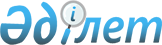 Об определении территорий для старательства по Костанайской областиПостановление акимата Костанайской области от 29 июня 2018 года № 302. Зарегистрировано Департаментом юстиции Костанайской области 13 июля 2018 года № 7975.
      Сноска. Заголовок изложен в новой редакции на государственном языке, текст на русском языке не меняется постановлением акимата Костанайской области от 09.10.2020 № 356 (вводится в действие по истечении десяти календарных дней после дня его первого официального опубликования).
      В соответствии с пунктом 1 статьи 264 Кодекса Республики Казахстан от 27 декабря 2017 года "О недрах и недропользовании", статьей 27 Закона Республики Казахстан от 23 января 2001 года "О местном государственном управлении и самоуправлении в Республике Казахстан" акимат Костанайской области ПОСТАНОВЛЯЕТ:
      1. Определить территории для старательства по Костанайской области согласно приложению к настоящему постановлению.
      2. Государственному учреждению "Управление предпринимательства и индустриально-инновационного развития акимата Костанайской области" в установленном законодательством Республики Казахстан порядке обеспечить:
      1) государственную регистрацию настоящего постановления в территориальном органе юстиции;
      2) в течение десяти календарных дней со дня государственной регистрации настоящего постановления направление его копии в бумажном и электронном виде на казахском и русском языках в Республиканское государственное предприятие на праве хозяйственного ведения "Республиканский центр правовой информации" для официального опубликования и включения в Эталонный контрольный банк нормативных правовых актов Республики Казахстан;
      3) размещение настоящего постановления на интернет-ресурсе акимата Костанайской области после его официального опубликования;
      3. Контроль за исполнением настоящего постановления возложить на курирующего заместителя акима Костанайской области.
      4. Настоящее постановление вводится в действие по истечении десяти календарных дней после дня его первого официального опубликования.
       "СОГЛАСОВАНО"
      Руководитель республиканского
      государственного учреждения
      "Департамент экологии
      по Костанайской области
      Комитета экологического
      регулирования и контроля
      Министерства энергетики
      Республики Казахстан"
      _______________ В. Мухамеджанов
      29 июня 2018 года
       "СОГЛАСОВАНО"
      Руководитель республиканского
      государственного учреждения
      "Северо-Казахстанский
      межрегиональный департамент
      геологии и недропользования
      Комитета геологии
      и недропользования
      Министерства
      по инвестициям и развитию
      Республики Казахстан
      "Севказнедра" в городе Кокшетау"
      _______________ С. Жакупов
      29 июня 2018 года Территории для старательства по Костанайской области
      Сноска. Приложение – в редакции постановления акимата Костанайской области от 11.05.2020 № 168 (вводится в действие по истечении десяти календарных дней после дня его первого официального опубликования); с изменениями, внесенными постановлениями акимата Костанайской области от 09.10.2020 № 356 (вводится в действие по истечении десяти календарных дней после дня его первого официального опубликования); от 27.07.2021 № 349 (вводится в действие по истечении десяти календарных дней после дня его первого официального опубликования).
      Примечание:
      º – градус;
      ' – минута;
      " – секунда.
					© 2012. РГП на ПХВ «Институт законодательства и правовой информации Республики Казахстан» Министерства юстиции Республики Казахстан
				
      Аким Костанайской области

А. Мухамбетов
Приложение 
к постановлению акимата
от 29 июня 2018 года 
№ 302
№ п/п
Наименование территории
Угловые точки
Координаты угловых точек
Координаты угловых точек
Площадь, (гектар)
Административно-территориальная единица
№ п/п
Наименование территории
Угловые точки
Северная широта
Восточная долгота
Площадь, (гектар)
Административно-территориальная единица
1
Участок 1
1
52º39'27,55"
60º55'57,95"
3
Денисовский район
1
Участок 1
2
52º39'27,52"
60º55'58,93"
3
Денисовский район
1
Участок 1
3
52º39'15,52"
60º55'51,73"
3
Денисовский район
1
Участок 1
4
52º39'05,91"
60º55'43,52"
3
Денисовский район
1
Участок 1
5
52º39'06,51"
60º55'40,90"
3
Денисовский район
2
Участок 2
1
52º39'05,91"
60º55'43,52"
3
Денисовский район
2
Участок 2
2
52º39'06,52"
60º55'40,90"
3
Денисовский район
2
Участок 2
3
52º38'46,45"
60º55'24,67"
3
Денисовский район
2
Участок 2
4
52º38'46,14"
60º55'26,16"
3
Денисовский район
3
Участок 3
1
52º38'44,90"
60º55'22,95"
1
Денисовский район
3
Участок 3
2
52º38'43,78"
60º55'24,14"
1
Денисовский район
3
Участок 3
3
52º38'36,25"
60º55'07,58"
1
Денисовский район
3
Участок 3
4
52º38'36,64"
60º55'07,07"
1
Денисовский район
4
Участок 4
1
52º38'26,48"
60º54'39,72"
2
Денисовский район
4
Участок 4
2
52º38'26,20"
60º54'40,20"
2
Денисовский район
4
Участок 4
3
52º38'22,72"
60º54'31,75"
2
Денисовский район
4
Участок 4
4
52º38'20,20"
60º54'19,74"
2
Денисовский район
4
Участок 4
5
52º38'19,71"
60º54'00,82"
2
Денисовский район
4
Участок 4
6
52º38'20,28"
60º54'00,94"
2
Денисовский район
4
Участок 4
7
52º38'21,25"
60º54'19,51"
2
Денисовский район
4
Участок 4
8
52º38'23,75"
60º54'31,01"
2
Денисовский район
5
Участок 5
1
51º38'41,00"
61º08'50,00"
4,5
Житикаринский район
5
Участок 5
2
51º38'41,00"
61º08'60,00"
4,5
Житикаринский район
5
Участок 5
3
51º38'33,00"
61º08'60,00"
4,5
Житикаринский район
5
Участок 5
4
51º38'33,00"
61º08'50,00"
4,5
Житикаринский район
6
Участок 6
1
51º27'56,02"
61º12'02,46"
4,84
Житикаринский район
6
Участок 6
2
51º27'55,97"
61º12'13,85"
4,84
Житикаринский район
6
Участок 6
3
51º27'48,85"
61º12'13,76"
4,84
Житикаринский район
6
Участок 6
4
51º27'48,91"
61º12'02,37"
4,84
Житикаринский район
7
Участок 7
1
51º29'30"
61º2'30"
5
Житикаринский район
7
Участок 7
2
51º29'28"
61º2'34"
5
Житикаринский район
7
Участок 7
3
51º29'12"
61º2'27"
5
Житикаринский район
7
Участок 7
4
51º29'14"
61º2'23"
5
Житикаринский район
8
Участок 8
1
51º33'42,0"
61º4'20,48"
5
Житикаринский район
8
Участок 8
2
51º33'42,0
61º4'16,0"
5
Житикаринский район
8
Участок 8
3
51º33'58,0"
61º4'22,0"
5
Житикаринский район
8
Участок 8
4
51º33'58,0"
61º4'26,65"
5
Житикаринский район